ФЕДЕРАЛЬНОЕ АГЕНТСТВО ПО РЫБОЛОВСТВУФедеральное государственное бюджетное образовательное учреждение высшего образования «Дальневосточный государственный технический рыбохозяйственный университет»(ФГБОУ ВО «Дальрыбвтуз»)Национальная научно-техническая конференция «Научно-практические вопросы регулирования рыболовства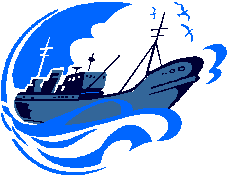 ПРОГРАММА27-28 октября 2022 г.Владивосток2022ОРГКОМИТЕТ КОНФЕРЕНЦИИПредседатель – Бойцов А.Н., к.т.н., доцент, директор института Рыболовства и аквакультуры (ИР и А) ФГБОУ ВО «Дальрыбвтуз».Зам. председателя – Матросова И. В., к.б.н., доцент, зав. кафедрой «Водные биоресурсы и аквакультура»; зам. директора ИРиА по научной работе.Секретарь – Сергеева М.М., ст. преп. кафедры «Водные биоресурсы и аквакультура».Члены оргкомитета:Баринов В.В., к.т.н., доцент каф. «Промышленное рыболовство»;Беспалова Т.В., к. ф.м.н., доцент, зав.каф. «Высшая математика»;Буторина Т.Е., д.б.н, профессор кафедры «Экология и природопользование»;Казаченко В.Н., д.б.н., профессор кафедры «Водные биоресурсы и аквакультура»;Колесникова Е.В., зав. методическим кабинетом кафедры «Прикладная математика и информатика»;Круглик И.А., к.б.н., доцент, и.о. зав. каф. «Экология и природопользование»;Лисиенко С.В., к.э.н., доцент, зав. кафедрой «Промышленное рыболовство»;Пилипчук Д.А., ст. преп. кафедры «Промышленное рыболовство»;Слюсаренко М.К. –  начальник информационно-аналитического отдела;Ющик Е.В., к.т.н., доцент, доцент кафедры «Прикладная математика и информатика»;Ященко Е.Н., ст. преп., доцент кафедры «Прикладная математика и информатика»Харитонова Л.А. – директор Центра публикационной деятельности «Издательство Дальрыбвтуза»ЯЗЫК КОНФЕРЕНЦИИРусский и английскийАДРЕС. Владивосток, ул. Луговая 52-б, ФГБОУ ВО «Дальрыбвтуз»Тел./факс: (4232) 44-24-11http:// www.conf.dalrybvtuz.ruE-mail: matrosova.iv@dgtru.ruСЕКЦИЯ 1. Научно-практические вопросы рыболовстваПредседатель: Осипов Е.В., к.т.н., доцент кафедры «Промышленное рыболовство».Зам. председателя: Баринов В.В., к.т.н., доцент кафедры «Промышленное рыболовство».Секретарь: Пилипчук Д.А., ст. преподаватель кафедры «Промышленное рыболовство».27 октября 2022 г., ул. Луговая, 52-Б, ауд. 434В, 10.001. Баринов В.В, Осипов Е.В.ФГБОУ ВО "Дальрыбвтуз", Владивосток, РоссияИсследование процессов промысла тихоокеанского кальмара в решение задач его поиска и обнаружения2.  Майсс А.А., Сиренко В.Г., Телятник О.В., Наумов Д.Г. ФГБОУ ВО "Дальрыбвтуз", Владивосток, РоссияИнтенсификации промысла тихоокеанских лососей путем щадящего отвода морских млекопитающих из зоны действия ставного неводаМихалап С.Г., Тараканов В.В.Псковский филиал ФГБНУ «Всероссийский научно-исследовательский институт рыбного хозяйства и океанографии" (ПсковНИРО)Состояние любительского рыболовства на Чудско-Псковском озере (российская часть акватории) в зимний периодКудакаев В.В.ФГБОУ ВО "Дальрыбвтуз", Владивосток, РоссияПараметрическое моделирование пластины крепления ваера к траловой доске пр.2490 в компас 3dОсипов Е.В., Чипизубов В.В., Шкуратов Р.О.ФГБОУ ВО "Дальрыбвтуз", Владивосток, РоссияРазработка концепции траловой комплексной лебедки для схемы со снижением или исключением ручного трудаТелятник О.В.ФГБОУ ВО "Дальрыбвтуз", Владивосток, РоссияЯпонские невода в отечественном промысле лососейЯкимов А.В.ФГБОУ ВО «Дальрыбвтуз», Владивосток, РоссияПрилов молоди минтая и проблемы контроляСЕКЦИЯ 2. Водные биологические ресурсы, аквакультура и экология Председатель: Смирнова Е.В., к.б.н., доцент кафедры «Водные биоресурсы и аквакультура».Зам. председателя: Буторина Т.Е., д.б.н., профессор кафедры «Экология и природопользование».Секретарь: Калинина Г.Г., к.б.н., доцент кафедры «Водные биоресурсы и аквакультура».октября 2022 г., ул. Луговая, 52-Б, ауд. 102Б, 10.00Аминина Н.М. Тихоокеанский филиал Всероссийского научно-исследовательского института рыбного хозяйства и океанографии, зав. лаб. безопасности и качества морского растительного сырьяГапеева М.А. ФГБОУ ВО «Дальрыбвтуз», Владивосток, РоссияМакрофиты как индикаторы загрязнения бухты Рудной (Японское море, Приморский край)Новиков М.А.Полярный филиал Всероссийского научно-исследовательского института рыбного хозяйства и океанографии («ПИНРО» им. Н.М. Книповича), ведущий научный сотрудник, к.б.н., Россия, МурманскО связи уровня загрязнения морских донных отложений с содержанием органического углеродаГорбачева Е.А.Полярный филиал Всероссийского научно-исследовательского института рыбного хозяйства и океанографии («ПИНРО» им. Н.М. Книповича), ведущий научный сотрудник, к.б.н., Россия, МурманскСодержание хлорорганических соединений в камбале-ерше (Hippoglossoides platessoides limandoides Bloch) Баренцева моряГрушинец В.А., Смирнов А.А.ФГБНУ «Всероссийский научно-исследовательский институт рыбного хозяйства и океанографии» (ВНИРО), г. Москва, Северо-Восточный государственный университет (СВГУ), г. МагаданМагаданский филиал ФГБНУ «Всероссийский научно-исследовательский институт рыбного хозяйства и океанографии» (МагаданНИРО), г. МагаданОсновные промысловые и биологические показатели трески из приловов на траловом промысле минтая в январе-апреле 2020 г. в Западно-Камчатской и Камчатско-Курильской подзонах Охотского моряБуторина Т.Е.ФГБОУ ВО «Дальрыбвтуз», Владивосток, РоссияИспользование метода инкубирования в среде Рэя RFTM для диагностики заболевания гребешка при садковом выращивании в хозяйствах ПриморьяБуторина Т.Е., Бусарова О.Ю.ФГБОУ ВО «Дальрыбвтуз», Владивосток, РоссияАдаптация паразитических гидробионтов к высокому содержанию органики в водоеме (на примере реки Пенжина) Бусарова О.Ю.ФГБОУ ВО «Дальрыбвтуз», Владивосток, РоссияРазнообразие мальмы Salvelinus malma complex бассейна озера Азабачье, КамчаткаДубина В.А., Бусыгина А.Д., Азмухаметова Л.А.ФГБОУ ВО «Дальрыбвтуз», Владивосток, РоссияОсобенности поля гравитационных внутренних волн в Центрально-Курильском районеДубина В.А., Колесникова А.С., Круглик И.А., Руденко О.Н.ФГБОУ ВО «Дальрыбвтуз», Владивосток, РоссияРайоны генерации внутренних волн, регистрируемых на охотоморском шельфе СахалинаЕ.В. Осипов, О.А. ДанченкоФГБОУ ВО "Дальрыбвтуз", Владивосток, РоссияТехнические задачи конструкций морской аквакультурыПолитаева А.А., Матросова И.В.ФГБОУ ВО «Дальрыбвтуз», Владивосток, РоссияНекоторые биологические характеристики дальневосточного трепанга и серого морского ежа из бух. Дунай и прибрежья о-ва АскольдСергеева М.М., Прибылов С.С.ФГБОУ ВО «Дальрыбвтуз», Владивосток, РоссияНерест зебровой акулы (Stegostoma fasciatum) в условиях Приморского океанариумаВолкова А.Р.ФГБОУ ВО «Дальрыбвтуз», Владивосток, РоссияНекоторые черты биологии осенней кеты в реке Иска (Хабаровский край) в 2015, 2017 гг.Расщупкин П.Ю.ФГБОУ ВО «Дальрыбвтуз», Владивосток, РоссияНекоторые биологические характеристики серебряного карася озера Ханка (Приморский край) в 2018 г.Колтун А.В.ФГБОУ ВО «Дальрыбвтуз», Владивосток, РоссияХарактеристика биологического состояния чёрного палтуса Reinhardtius hippoglossoides западной части Берингова моряКолтун Е.В.ФГБОУ ВО «Дальрыбвтуз», Владивосток, РоссияБиологическая характеристика состояния минтая Theragra chalcogramma южных Курильских острововКалинина Г.Г., Романюк Е.Г.ФГБОУ ВО «Дальрыбвтуз», Владивосток, РоссияРост молоди амурского осетра в условиях Анюйского рыбоводного завода в 2015,2016 гг.Кузнецов М.А., Поляничко В.И.Тихоокеанский филиал федерального государственного бюджетного научного учреждения «Всероссийский научно-исследовательский институт рыбного хозяйства и океанографии»Особенности пространственного распределения и обилия тихоокеанской сельди Clupea pallasii в северо-западной части Берингова моря в летне-осенний период 2020 г.Хлебникова В.А.ФГБОУ ВО «Дальрыбвтуз», Владивосток, РоссияНекоторые черты биологии карася Carassius gibelio (Cypriniformes) притоков реки Уссури в 2016–2018 гг.Куча И.В.ФГБОУ ВО «Дальрыбвтуз», Владивосток, РоссияЛинейный и массовый рост разновозрастного приморского гребешка Mizuhopecten yessoensis поколения 2014 г, культивируемого в бухте Круглая (о. Русский) и бухте Северная (Славянский залив)Зеленников О.В.Санкт-Петербургский государственный университет, доцент, доктор биологических наукОсобенности питания массовых видов рыб в период миграции к морю молоди горбуши и кеты на примере реки Вольная (юго-западный Сахалин)Косач Е.А.1, Птущенкова Э.В.2, Бабченко Д.Л.2, Жаворонкова М.А., Ягунова Д.С.2, Мартынова А.С.2, Зеленников О.В.11Санкт-Петербургский государственный университет, 2Санкт-Петербургский государственный ветеринарный университет\К вопросу об использовании метода отолитного маркирования при анализе стреинга горбуши Oncorhynchus gorbuschaРостовцева М.О.ФГБОУ ВО «Дальрыбвтуз», Владивосток, РоссияХарактеристика биологического состояния тихоокеанского белокорого палтуса Hippoglossus stenolepis в Западно-Беринговоморской зонеСошникова П. Д.ФГБОУ ВО «Дальрыбвтуз», Владивосток, РоссияШебанова Марина Анатольевна Тихоокеанский филиал Всероссийского научно-исследовательского института рыбного хозяйства и океанографии, ведущий научный сотрудник Лаб. Мониторинга кормовой базы и питания рыбКачественный и количественный состав зоопланктона южной части Охотского моря в обловленном слое 200-0 м в 2020 годуМакеева А.И., ФГБОУ ВО «Дальрыбвтуз», Власенко Р.В., Тихоокеанский филиал Всероссийского научно-исследовательского института рыбного хозяйства и океанографии, научный сотрудник лаб. промысловых беспозвоночных и водорослей, к.б.н., Владивосток, РоссияХарактеристика размерного и возрастного состава серрипеса Лаперуза (Serripes laperousii) в северо-западной части Берингова моряМанжела Е.В.., ФГБОУ ВО «Дальрыбвтуз», Власенко Р.В., Тихоокеанский филиал Всероссийского научно-исследовательского института рыбного хозяйства и океанографии, научный сотрудник лаб. промысловых беспозвоночных и водорослей, к.б.н., Владивосток, РоссияХарактеристика биологического состояния двустворчатого моллюска Mercenaria stimpsoni в водах южного и северного ПриморьяСЕКЦИЯ 3. СОСТОЯНИЕ И ТЕНДЕНЦИИ РАЗВИТИЯ РЫБОХОЗЯЙСТВЕННОГО ОБРАЗОВАНИЯ Председатель: Ющик Е.В., к.т.н., доцент, зав. кафедрой «Прикладная математика и информатика».Зам. председателя: Ященко Е.Н., ст. преп., доцент кафедры «Прикладная математика и информатика».Секретарь: Колесникова Е.В., зав. методическим кабинетом.27	октября 2022 г., ул. Луговая, 52-Б, ауд 424, 12.00Бойцова Т.М., Лисиенко С.В.ФГБОУ ВО «Дальрыбвтуз», ВладивостокБазовое и перспективное образование для рыбохозяйственной отраслиБеспалова Т.В., Дергунова О.Ф.ФГБОУ ВО «Дальрыбвтуз», ВладивостокАнализ эффективности дистанционного обучения на примере дисциплины «Математика» в рыбохозяйственном вузеИванко Н.С.ФГБОУ ВО «Дальрыбвтуз», ВладивостокПроблемы нормоконтроля студенческих работКолбина Е.А.ФГБОУ ВО «Дальрыбвтуз», ВладивостокИзучение модели динамики численности с дискретным временем Недбайлов А.А.ФГБОУ ВО «Дальрыбвтуз», ВладивостокКомпьютерные технологии в учебной деятельности курсантовРыжкина Т.А.ФГБОУ ВО «Дальрыбвтуз», Владивосток, РоссияМоделирование связи между экономическими переменными в условиях внутрисистемной неопределенности Ющик Е.В., Ющик М.А.ФГБОУ ВО «Дальрыбвтуз», Владивосток, РоссияПути повышения достоверности онлайн тестирования по информатике студентов нетехнических специальностейЯщенко Е.Н.ФГБОУ ВО «Дальрыбвтуз», Владивосток, РоссияРазработка методических материалов по дисциплине «Информатика» для обеспечения оценки уровня сформированности компетенций и индикаторов их достижения (на примере направления подготовки 26.03.01)Подведение итогов работы конференции28 октября 2022 г., ул. Луговая, 52-Б, аудитория 102БПредставление проекта резолюции конференции Бойцов Анатолий Николаевич, к.т.н., доцент, директор института рыболовства и аквакультуры (ИРиА) ФГБОУ ВО «Дальрыбвтуз».27 -28 октября 2022 г.27 -28 октября 2022 г.9.00-9.50Регистрация участников конференцииул. Луговая, 52-Б, ауд. 119 Б, 434 В10.00Открытие конференцииПриветственное слово участникам конференции директора ИРиА ФГБОУ ВО «Дальрыбвтуз» Бойцова А.Н.10.15-14.00Секционные заседания конференции14.00-15.00Перерыв на обед. Экскурсия гостей конференции по Дальрыбвтузу15.00-16.00Секционные заседания конференцииПодведение итогов работы конференции28 октября 2022 г., ул. Луговая, 52-Б, аудитория 102БПредставление проекта резолюции конференции Бойцов Анатолий Николаевич, к.т.н., доцент, директор института рыболовства и аквакультуры (ИРиА) ФГБОУ ВО «Дальрыбвтуз».Подведение итогов работы конференции28 октября 2022 г., ул. Луговая, 52-Б, аудитория 102БПредставление проекта резолюции конференции Бойцов Анатолий Николаевич, к.т.н., доцент, директор института рыболовства и аквакультуры (ИРиА) ФГБОУ ВО «Дальрыбвтуз».